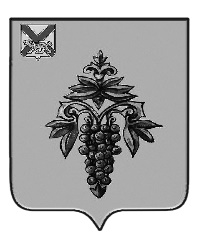 ДУМА ЧУГУЕВСКОГО МУНИЦИПАЛЬНОГО ОКРУГА Р  Е  Ш  Е  Н  И  ЕПринято Думой Чугуевского муниципального округа«26» марта 2021 годаСтатья 1.	Внести в решение Думы Чугуевского муниципального округа от 05 ноября 2020 года № 103-НПА «Положение об организации и проведении общественных обсуждений или публичных слушаний по вопросам градостроительной деятельности на территории Чугуевского муниципального округа» (далее – Решение) следующие изменения:1) в статье 2 Решения слова «утратившими силу» заменить словами «утратившим силу»;2) пункт 1.1. главы 1 Положения об организации и проведении общественных обсуждений или публичных слушаний по вопросам градостроительной деятельности на территории Чугуевского муниципального округа (далее – Положение) дополнить подпунктом «е» следующего содержания: «е) рассмотрение проектов правил благоустройства территорий, проектов внесения в них изменений.»;3) 	в наименовании главы 2 Положения слова «по проектам» заменить словами «по вопросам градостроительной деятельности на территории Чугуевского муниципального округа»;4) в пункте 2.1. главы 2 Положения после слов «Общественные обсуждения или публичные слушания» дополнить словами «по вопросам градостроительной деятельности на территории Чугуевского муниципального округа (далее - общественные обсуждения или публичные слушания)»;5) в подпункте 2 пункта 2.4. главы 2 Положения после слов «на официальном сайте Чугуевского муниципального округа» дополнить словами «в информационно-телекоммуникационной сети «Интернет»;6) главу 3 Положения изложить в новой редакции:«Глава 3. Организатор общественных обсуждений или публичных слушаний.3.1. По проектам, указанным в подпунктах «б», «в», «г» и «д» пункта 1.1.  настоящего Положения, организует и проводит публичные слушания комиссия по подготовке проекта правил землепользования и застройки Чугуевского муниципального округа, находящаяся по адресу: с. Чугуевка, ул. 50 лет Октября, 193 (далее - организатор публичных слушаний).3.2. По проектам, указанным в подпункте «а» пункта 1.1. настоящего Положения, организует и проводит публичные слушания комиссия по подготовке проекта генерального плана Чугуевского муниципального округа, находящаяся по адресу: с. Чугуевка, ул. 50 лет Октября, 193 (далее - организатор публичных слушаний).3.3. По проектам, указанным в подпункте «е» пункта 1.1. настоящего Положения, организует и проводит публичные слушания комиссия по подготовке проекта правил благоустройства территории Чугуевского муниципального округа, находящаяся по адресу: с. Чугуевка, ул. 50 лет Октября, 193 (далее - организатор публичных слушаний).3.4. Состав и порядок деятельности указанных в настоящей главе комиссий утверждаются правовым актом администрации Чугуевского муниципального округа.»;7) в тексте главы 8 Положения слова «разработчика проекта» заменить словами «разработчиком проекта».8) приложение № 1 к Положению изложить в новой редакции (Приложение № 1 к настоящему Решению);9) приложение № 2 к Положению изложить в новой редакции (Приложение № 2 к настоящему Решению);10) приложение № 3 к Положению изложить в новой редакции (Приложение № 3 к настоящему Решению).Статья 2. Настоящее решение вступает в силу со дня его официального опубликования.Глава Чугуевскогомуниципального округа                                                                                Р.Ю.Деменев«29» марта 2021 г.№ 182 – НПА Приложение № 1ОПОВЕЩЕНИЕ О ПРОВЕДЕНИИ ОБЩЕСТВЕННЫХ ОБСУЖДЕНИЙ (ПУБЛИЧНЫХ СЛУШАНИЙ)1. Информация о проекте, подлежащем рассмотрению на общественных обсуждениях (публичных слушаниях):_____________________________________________________________________________________________________________________________________________Перечень информационных материалов к проекту:____________________________________________________________________________________________________________________________________________________________________________________________________________________2. Официальный сайт, на котором будут размещены проект и информационные материалы к нему: ______________________________________________________3. Порядок проведения общественных обсуждений (публичных слушаний) по проекту:____________________________________________________________________________________________________________________________________________________________________________________________________________________________________________________________________________________________4. Срок проведения общественных обсуждений (публичных слушаний) по проекту:_____________________________________________________________________5. Место и дата открытия экспозиции проекта:______________________________________________________________________________________________________________________________________________6. Срок проведения экспозиции проекта, дни и часы, в которые возможно посещение указанной экспозиции:______________________________________________________________________________________________________________________________________________7. Порядок, срок и форма внесения участниками общественных обсуждений (публичных слушаний) предложений и замечаний, касающихся проекта:__________________________________________________________________________________________________________________________________________________________________________________________________________________________________________________________________________________________________________________________________________________________________8. Дата, время и место проведения собрания участников общественных обсуждений (публичных слушаний):_______________________________________________________________________Приложение № 2ПРОТОКОЛ № _____общественных обсуждений (публичных слушаний)Дата оформления протокола: «___» _____________ 20___ г.1. Информация о проекте, подлежащем рассмотрению на общественных обсуждениях (публичных слушаниях):_____________________________________________________________________________________________________________________________________________2. Организатор общественных обсуждений (публичных слушаний):_____________________________________________________________________________________________________________________________________________3. Дата и источник опубликования оповещения о начале общественных обсуждений (публичных слушаний):______________________________________________________________________4. В опубликованном оповещении о начале общественных обсуждений (публичных слушаний) содержалась информация:______________________________________________________________________________________________________________________________________________5. Срок, в течение которого принимались предложения и замечания участников общественных обсуждений (публичных слушаний):_______________________________________________________________________6. Информация о территории, в пределах которой проводятся общественные обсуждения (публичные слушания):_______________________________________________________________________ПРИСУТСТВОВАЛИ: СЛУШАЛИ: 7. Предложения и замечания участников общественных обсуждений (публичных слушаний), постоянно проживающих на территории, в пределах которой проводятся общественные обсуждения (публичные слушания):_______________________________________________________________________8. Предложения и замечания иных участников общественных обсуждений (публичных слушаний):______________________________________________________________________Председатель комиссии ________________ Ф.И.О.Секретарь комиссии _______________ Ф.И.О.Приложение № 3ЗАКЛЮЧЕНИЕо результатах общественных обсуждений (публичных слушаний)Дата оформления заключения: «___» _____________ 20___ г.1. Информация о проекте, подлежащем рассмотрению на общественных обсуждениях (публичных слушаниях):_____________________________________________________________________________________________________________________________________________2. Количество участников общественных обсуждений (публичных слушаний): ____3. Реквизиты протокола общественных обсуждений (публичных слушаний), на основании которого подготовлено заключение: ______________________________4. Предложения и замечания:4.1. Участников общественных обсуждений (публичных слушаний), постоянно проживающих на территории, в пределах которой проводятся общественные обсуждения (публичные слушания):4.2. Иных участников общественных обсуждений (публичных слушаний):5. Выводы по результатам общественных обсуждений (публичных слушаний):____________________________________________________________________________________________________________________________________________________________________________________________________________________Председатель комиссии ________________ Ф.И.О.Секретарь комиссии _______________ Ф.И.О.О внесении изменений в решение Думы Чугуевского муниципального округа от 05 ноября 2020 года № 103-НПА «Положение об организации и проведении общественных обсуждений или публичных слушаний по вопросам градостроительной деятельности на территории Чугуевского муниципального округа»№ п/пЛицо, внесшее предложение (замечание)Предложение (замечание)Аргументированные рекомендации организатора общественных обсуждений (публичных слушаний) о целесообразности или нецелесообразности учета внесенных предложений и замечаний№ п/пЛицо, внесшее предложение (замечание)Предложение (замечание)Аргументированные рекомендации организатора общественных обсуждений (публичных слушаний) о целесообразности или нецелесообразности учета внесенных предложений и замечаний